Communiqué de presseCoperion au salon Wire 2018Une nouvelle pale à couteau minimise la teneur en poussières dans les granulés de PVCStuttgart, mars 2018 – Élément essentiel des granulateurs excentriques (EGR) de Coperion, une pale à couteau d’un nouveau genre permet la fabrication de granulés PVC extrêmement pauvres en poussières pour la production de câbles. Ces pales, dont le brevet a été déposé, sont équipées de couteaux de granulation optimisés et tournent directement au-dessus de la filière du granulateur EGR pour séparer les plastiques sensibles à la chaleur et au cisaillement en les lissant pour un traitement tout en douceur. La qualité et les propriétés des granulés obtenus sont ainsi améliorées pour la transformation ultérieure par rapport aux résultats obtenus par les modes de production utilisés jusqu’à présent. Coperion dévoilera ses nouvelles pales à couteau à l’occasion du salon Wire 2018, qui se tiendra du 16 au 20 avril à Düsseldorf, stand 14A05, hall 14.Pour obtenir de tels progrès, Coperion a utilisé un alliage métallique spécial, tant pour la fabrication de la nouvelle pale que pour le couteau monté sur celle-ci, tous deux de conception différente. Ces deux optimisations entraînent une adhérence très homogène des couteaux sur la filière. Le résultat est une excellente qualité de coupe, élément décisif pour réduire la teneur en particules fines dans les granulés.Les particules fines réduites jusqu’au seuil infime de leur détectionThéoriquement, la présence des particules fines dépend avant tout de la formule utilisée pour la fabrication des granulés en PVC, ainsi que de la vitesse de rotation nécessaire à l’hélice pour obtenir une certaine longueur de granulé. Dans la pratique, leur proportion est réduite par ajustage de la position des lames, mais, généralement, il est impossible de les éviter complètement. Lorsqu’au cours du convoyage pneumatique des granulés, ces particules fines se détachent, elles entraînent non seulement une augmentation du volume de produit extrudé, mais aussi une forte contamination des conduits de convoyage et du refroidisseur. Or, au changement de produit, ces composants requièrent un nettoyage considérablement coûteux en termes de temps et de travail pour éviter les contaminations.Au contraire, la nouvelle combinaison de pales et couteaux de Coperion, dont l’optimisation thermomécanique a fait l’objet de nombreux essais et nombreuses simulations, permet quasiment de réduire la part des particules fines jusqu’au niveau infime de leur détection, et ce pour l’ensemble des débits et vitesses de coupe testés. La nouvelle pale à couteau EGR fait actuellement ses preuves dans le cadre d’applications pilotes chez nos clients.Une technologie de compoundage et de granulation fiable et reconnue Coperion a optimisé son granulateur excentrique EGR pour ajuster son fonctionnement sur les installations de compoundage à deux étages de type Kombiplast KP. En associant une extrudeuse bivis de type ZSK à une monovis d’extrusion de type ES-A, Coperion assure une montée de la pression tout en douceur, optimale pour les compounds sensibles au cisaillement lorsqu’ils sont poussés au travers de la filière de l’EGR. Le résultat s’appuie donc sur une technologie fiable et reconnue pour son compoundage et sa granulation respectueux et économiques des formules de PVC durs et souples, mais aussi de compounds pour câbles sans PVC (HFFR) ou à base d’élastomère. Coperion met des décennies d’expérience à profit pour concevoir et réaliser des installations complètes de transformation des substances sensibles à la chaleur et au cisaillement – depuis l’alimentation en matières brutes, le convoyage, le dosage, la réalisation du mélange à sec, le compoundage et le refroidissement des granulés, jusqu’au stockage et à l’ensachage du produit fini.Coperion (www.coperion.com) est leader mondial dans la fabrication de systèmes de compoundage, systèmes de dosage, installations de manutention de matières solides en vrac et services rattachés. Coperion développe, fabrique et s’assure du suivi d’installations, de machines et de composants de production mis en œuvre dans la plasturgie, l’industrie chimique et pharmaceutique, l’agro-alimentaire et l’industrie des minéraux. Coperion emploie 2500 collaborateurs dans le monde entier, répartis entre les quatre divisions Compoundage & Extrusion, Équipements & Systèmes, Manutention des matières solides et Service après-vente, ainsi que dans ses 30 filiales de SAV et distribution.
Chers collègues, 
Vous pouvez télécharger ce communiqué de presse en allemand et en anglais, et avec 
des illustrations couleurs destinées à une impression de qualité sur Internet, à l’adresse : https://www.coperion.com/en/news-media/newsroom/  .Rédaction – contact et demande d’exemplaires : Dr. Jörg Wolters,  KONSENS Public Relations GmbH & Co. KG,
Hans-Kudlich-Straße 25,  D-64823 Groß-Umstadt
Tél. :+49 (0)60 78/93 63-0,  Fax : +49 (0)60 78/93 63-20
Courriel :  mail@konsens.de,  Internet :  www.konsens.deL’installation de compoundage à deux étages Kombiplast KP de Coperion est associée au granulateur excentrique EGR, lui-même équipé d’une nouvelle pale à couteau dont le brevet a été déposé, pour assurer la production de granulés de PVC d’une qualité nettement amélioréePhoto : Coperion, StuttgartContrairement aux pales à couteau classiques (à gauche), la nouvelle pale à couteau EGR de Coperion réduit la teneur en particules fines dans les granulés de PVC (à droite).Photo : Coperion, Stuttgart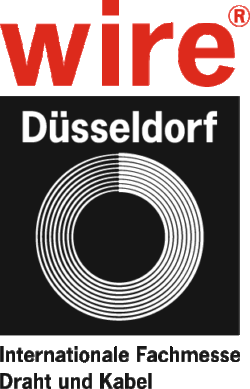 ContactKathrin FleuchausMarketing CommunicationsCoperion GmbHTheodorstrasse 10D-70469 Stuttgart / AllemagneTéléphone +49 (0)711 897 25 07Téléfax +49 (0)711 897 39 74kathrin.fleuchaus@coperion.comwww.coperion.comContactKathrin FleuchausMarketing CommunicationsCoperion GmbHTheodorstrasse 10D-70469 Stuttgart / AllemagneTéléphone +49 (0)711 897 25 07Téléfax +49 (0)711 897 39 74kathrin.fleuchaus@coperion.comwww.coperion.com